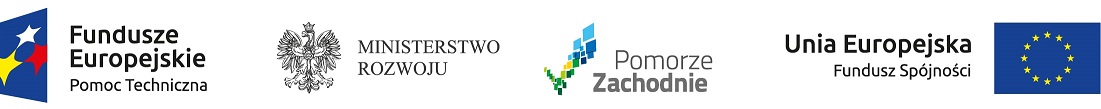 W związku z planowaną realizacją procesu rewitalizacji, Gmina Dygowo przystąpiła do opracowania Lokalnego Programu Rewitalizacji Gminy Dygowo na lata 2017–2024.Program ten będzie stanowił podstawę do podjęcia kompleksowych działań rewitalizacyjnych na zdegradowanym obszarze gminy wymagającym szczególnego wsparcia. Ponadto umożliwi efektywne pozyskiwanie dofinansowania projektów ze środków Unii Europejskiej w perspektywie finansowej na lata 2014–2020. Zaplanowane do realizacji projekty w ramach ww. dokumentu przyczynią się do pobudzenia aktywności społecznej i przedsiębiorczości mieszkańców, przywrócenia estetyki i ładu przestrzennego, ochrony środowiska naturalnego, zachowania dziedzictwa kulturowego, a tym samym poprawy jakości życia społeczności lokalnej.Rewitalizacja powinna być kompleksowym i efektywnym procesem, mającym za zadanie wyprowadzenie obszarów zdegradowanych ze stanu kryzysowego, spowodowanego koncentracją negatywnych zjawisk (społecznych, gospodarczych, środowiskowych, przestrzenno-funkcjonalnych i technicznych) przy aktywnym udziale i współpracy z lokalną społecznością.Pierwszym etapem prac nad Lokalnym Programem Rewitalizacji jest całościowa diagnoza Gminy Dygowo umożliwiająca wyznaczenie obszaru zdegradowanego oraz obszaru rewitalizacji, charakteryzujących się największą kumulacją problemów i lokalnych potencjałów w ww. sferach.W związku z tym, zwracamy się do Państwa z prośbą o aktywne wzięcie udziału w procesie diagnostycznym gminy i wypełnienie poniżej zamieszczonej ankiety.http://www.badania-eu-consult.com/poll/index.php/survey/index/sid/391112/newtest/Y/lang/pl 